Актуальная редакция на 06.03.2019 года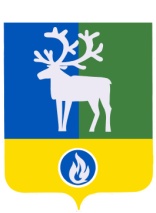 СЕЛЬСКОЕ ПОСЕЛЕНИЕ ПОЛНОВАТБЕЛОЯРСКИЙ РАЙОНХАНТЫ-МАНСИЙСКИЙ АВТОНОМНЫЙ ОКРУГ -  ЮГРААДМИНИСТРАЦИЯ СЕЛЬСКОГО ПОСЕЛЕНИЯ ПОЛНОВАТРАСПОРЯЖЕНИЕот  30 июля  2015  года    	                                               	                                  № 130-рОб утверждении Типового положения о конфликте интересов работников муниципальных учреждений сельского поселения Полноват(с изм. расп. от 06.03.2019 года № 31-р) Руководствуясь Федеральным законом от 25 декабря 2008 года № 273-ФЗ                «О противодействии коррупции», Законом Ханты-Мансийского автономного              округа - Югры от 25 сентября 2008 года № 86-оз «О мерах по противодействию коррупции в Ханты-Мансийском автономном округе – Югре»:           1. Утвердить прилагаемое Типовое положение о конфликте интересов работников муниципальных учреждений сельского поселения Полноват.           2. Руководителям  муниципальных учреждений сельского поселения Полноват обеспечить принятие  положения о конфликте интересов  работников муниципальных учреждений  сельского поселения Полноват в соответствии с Типовым положением о конфликте интересов работников муниципальных учреждений  сельского поселения Полноват. 3. Контроль за выполнением распоряжения возложить на заведующего сектором организационной деятельности администрации сельского поселения Полноват. (в ред.расп. от 06.03.2019 года № 31-р)Глава сельского поселения Полноват                                                                      Л.А.МакееваУТВЕРЖДЕНО   распоряжением администрации сельского поселения Полноват от 30 июля 2015 года № 130-рТ И П О В О Е   П О Л О Ж Е Н И Е  о конфликте интересов работников муниципальных учреждений сельского поселения ПолноватI. Общие положения1. Настоящее Типовое положение о конфликте интересов  работников муниципальных учреждений  сельского поселения Полноват (далее – Положение) устанавливает порядок выявления и урегулирования конфликтов интересов, возникающих у работников муниципальных  учреждений сельского поселения Полноват (далее - организации), в ходе выполнения ими трудовых обязанностей.2. Ознакомление гражданина, поступающего на работу в организацию, с Положением производится в соответствии со статьей 68 Трудового кодекса Российской Федерации.3. Действие настоящего Положения распространяется на всех работников организации вне зависимости от уровня занимаемой должности.II. Основные принципы предотвращенияи урегулирования конфликта интересов1. В основу работы по предотвращению и урегулированию конфликта интересов положены следующие принципы:обязательность раскрытия сведений о реальном или потенциальном конфликте интересов;индивидуальное рассмотрение и оценка репутационных рисков для организации при выявлении каждого конфликта интересов и его урегулировании;конфиденциальность процесса раскрытия сведений о конфликте интересов и процесса его урегулирования;соблюдение баланса интересов организации и работника организации при урегулировании конфликта интересов;защита работника организации от преследования в связи с сообщением о конфликте интересов, который был своевременно раскрыт работником организации и урегулирован (предотвращен) организацией.2. Формы урегулирования конфликта интересов работников организации должны применяться в соответствии с Трудовым кодексом Российской Федерации.III. Порядок раскрытия конфликта интересовработником организации и его урегулирования1. Ответственным за прием сведений о возникающих (имеющихся) конфликтах интересов является структурное подразделение или должностное лицо организации, ответственное за противодействие коррупции.2. Процедура раскрытия конфликта интересов утверждается локальным нормативным актом организации и доводится до сведения всех ее работников.3. Раскрытие конфликта интересов осуществляется в письменной форме.4. Информация о возможности возникновения или возникновении конфликта интересов представляется в виде декларации о конфликте интересов (приложение) в следующих случаях:при приеме на работу;при назначении на новую должность;в ходе проведения ежегодных аттестаций на соблюдение этических норм ведения бизнеса, принятых в организации;при возникновении конфликта интересов.5. Допустимо первоначальное раскрытие конфликта интересов в устной форме с последующей фиксацией в письменном виде.IV. Возможные способыразрешения возникшего конфликта интересов1. Декларация о конфликте интересов изучается должностным лицом организации, ответственным за противодействие коррупции, и направляется руководителю организации.2. Руководитель организации рассматривает декларацию о конфликте интересов, оценивает серьезность возникающих для организации рисков и, в случае необходимости, определяет форму урегулирования конфликта интересов.3. Рассмотрение декларации о конфликте интересов осуществляется руководителем организации и должностным лицом организации, ответственным за противодействие коррупции, конфиденциально.4. Формы урегулирования конфликта интересов:ограничение доступа работника организации к конкретной информации, которая может затрагивать его личные интересы;добровольный отказ работника организации или его отстранение (постоянное или временное) от участия в обсуждении и процессе принятия решений по вопросам, которые находятся или могут оказаться под влиянием конфликта интересов;пересмотр и изменение функциональных обязанностей работника организации;перевод работника организации на должность, предусматривающую выполнение функциональных обязанностей, не связанных с конфликтом интересов, в соответствии с Трудовым кодексом Российской Федерации;отказ работника организации от своего личного интереса, порождающего конфликт с интересами организации;увольнение работника организации в соответствии со статьей 80 Трудового кодекса Российской Федерации;увольнение работника организации в соответствии с пунктом 7.1 части первой статьи 81 Трудового кодекса Российской Федерации;иные формы разрешения конфликта интересов.5. По письменной договоренности организации и работника организации, раскрывшего сведения о конфликте интересов, могут применяться иные формы урегулирования.6. При принятии решения о выборе конкретного метода разрешения конфликта интересов учитывается степень личного интереса работника организации, вероятность того, что его личный интерес будет реализован в ущерб интересам организации.V. Обязанности работника организации в связи с раскрытиеми урегулированием конфликта интересов1. При принятии решений по деловым вопросам и выполнении своих должностных обязанностей работник организации обязан:руководствоваться интересами организации без учета своих личных интересов, интересов своих родственников и друзей;избегать ситуаций и обстоятельств, которые могут привести к конфликту интересов;раскрывать возникший (реальный) или потенциальный конфликт интересов;содействовать урегулированию возникшего конфликта интересов.	_____________	     ПРИЛОЖЕНИЕ  к Типовому положению о конфликтеинтересов работников муниципальных учреждений сельского поселения Полноват                                         __________________________________                                                  (ФИО и должность                                         __________________________________                                           непосредственного начальника)                                         __________________________________                                             ФИО работника, заполнившего                                         __________________________________                                               декларацию, должность)Декларацияо конфликте интересовПеред заполнением настоящей декларации <1> я ознакомился с Кодексом этики и служебного поведения работников организации, Положением о конфликте интересов.I. Внешние интересы или активы1. Владеете ли Вы или лица, действующие в Ваших интересах, прямо или как бенефициар, акциями (долями, паями) или имеете ли любой другой финансовый интерес:1.1. В активах организации? ________1.2. В другой компании, находящейся в деловых отношениях с организацией (контрагенте, подрядчике, консультанте, клиенте и т.п.)? ________1.3. В компании или организации, которая может быть заинтересована или ищет возможность построить деловые отношения с организацией или ведет с ней переговоры? ________1.4. В деятельности компании-конкуренте или физическом лице-конкуренте организации? ________1.5. В компании или организации, выступающей стороной в судебном или арбитражном разбирательстве с организацией? ________В случае положительного ответа на вопрос необходимо указать, информировали ли Вы ранее об этом должностное лицо организации, ответственное за противодействие коррупции?--------------------------------<1> Ответьте «ДА» или «НЕТ» на каждый вопрос. Ответ «ДА» не обязательно означает наличие конфликта интересов, но выявляет вопрос, заслуживающий дальнейшего обсуждения и рассмотрения непосредственным начальником. Необходимо дать разъяснения ко всем ответам «ДА» в месте, отведенном в конце восьмого раздела. Все поставленные вопросы распространяются не только на Вас, но и на Ваших супруга(у), родителей (в том числе приемных), детей (в том числе приемных), родных братьев и сестер).         2. Являетесь ли Вы или лица, действующие в Ваших интересах, членами органов управления (Совета директоров, Правления) или исполнительными руководителями (директорами, заместителями директоров т.п.), а также работниками, советниками, консультантами, агентами или доверенными лицами:2.1. В компании, находящейся в деловых отношениях с организацией? ________2.2. В компании, которая ищет возможность построить деловые отношения с организацией или ведет с ней переговоры? ________2.3. В компании-конкуренте организации? ________2.4. В компании, выступающей или предполагающей выступить стороной в судебном или арбитражном разбирательстве с организацией? ________3. Участвуете ли Вы в настоящее время в какой-либо иной деятельности, кроме описанной выше, которая конкурирует с интересами организации в любой форме, включая, но не ограничиваясь, приобретение или отчуждение каких-либо активов (имущества) или возможности развития бизнеса или бизнес-проектами? ________II. Личные интересы и честное ведение бизнеса4. Участвовали ли Вы в какой-либо сделке от лица организации (как лицо, принимающее решение, ответственное за выполнение контракта, утверждающее приемку выполненной работы, оформление, или утверждение платежных документов и т.п.), в которой Вы имели финансовый интерес в контрагенте? ________5. Получали ли Вы когда-либо денежные средства или иные материальные ценности, которые могли бы быть истолкованы как влияющие незаконным или неэтичным образом на коммерческие операции между организацией и другим предприятием, например, плату от контрагента за содействие в заключении сделки с организацией? ________6. Производили ли Вы когда-либо платежи или санкционировали платежи организации, которые могли бы быть истолкованы как влияющие незаконным или неэтичным образом на коммерческую сделку между организацией и другим предприятием, например, платеж контрагенту за услуги, оказанные организации, который в сложившихся рыночных условиях превышает размер вознаграждения, обоснованно причитающегося за услуги, фактически полученные организацией? ________III. Взаимоотношения с государственными, муниципальными  служащими7. Производили ли Вы когда-либо платежи, предлагали осуществить какой-либо платеж, санкционировали выплату денежных средств или иных материальных ценностей, напрямую или через третье лицо государственному, муниципальному  служащему, кандидату в органы власти или члену политической партии для получения необоснованных привилегий или оказания влияния на действия или решения, принимаемые государственным (муниципальным)  институтом, с целью сохранения бизнеса или приобретения новых возможностей для бизнеса организации? ________IV. Инсайдерская информация8. Раскрывали ли Вы третьим лицам какую-либо информацию об организации:8.1. Которая могла бы оказать существенное влияние на стоимость ее ценных бумаг на фондовых биржах в случае, если такая информация стала бы широко известна? ________8.2. С целью покупки или продажи третьими лицами ценных бумаг организации на фондовых биржах к Вашей личной выгоде или выгоде третьих лиц? ________9. Раскрывали ли Вы в своих личных, в том числе финансовых, интересах какому-либо лицу или компании какую-либо конфиденциальную информацию (планы, программы, финансовые данные, формулы, технологии и т.п.), принадлежащую организации и ставшую Вам известной по работе или разработанную Вами для организации во время выполнения своих обязанностей? ________10. Раскрывали ли Вы в своих личных, в том числе финансовых, интересах какому-либо третьему физическому или юридическому лицу какую-либо иную связанную с организацией информацию, ставшую Вам известной по работе? ________V. Ресурсы организации11. Использовали ли Вы средства организации, время, оборудование (включая средства связи и доступ в Интернет) или информацию таким способом, что это могло бы повредить репутации организации или вызвать конфликт с интересами организации? ________12. Участвуете ли Вы в какой-либо коммерческой и хозяйственной деятельности вне занятости в организации (например, работа по совместительству), которая противоречит требованиям организации к Вашему рабочему времени и ведет к использованию к выгоде третьей стороны активов, ресурсов и информации, являющихся собственностью организации? ________VI. Равные права работников13. Работают ли члены Вашей семьи или близкие родственники в организации, в том числе под Вашим прямым руководством? ________14. Работает ли в организации какой-либо член Вашей семьи или близкий родственник на должности, которая позволяет оказывать влияние на оценку эффективности Вашей работы? ________15. Оказывали ли Вы протекцию членам Вашей семьи или близким родственникам при приеме их на работу в организацию или давали оценку их работе, продвигали ли Вы их на вышестоящую должность, оценивали ли Вы их работу и определяли их размер заработной платы или освобождали от дисциплинарной ответственности? ________VII. Подарки и деловое гостеприимство16. Нарушали ли Вы правила обмена деловыми подарками и знаками делового гостеприимства? ________VIII. Другие вопросы17. Известно ли Вам о каких-либо иных обстоятельствах, не указанных выше, которые вызывают или могут вызвать конфликт интересов, или могут создать впечатление у Ваших коллег и руководителей, что Вы принимаете решения под воздействием конфликта интересов? ________         В  случае  положительного  ответа  на любой из вопросов  разделов  I - VIII необходимо изложить подробную информацию для всестороннего рассмотрения и оценки обстоятельств.________________________________________________________________________________________________________________________________________________________________________________________________________________________________________________________________        IX. Декларация о доходах        18.  Какие   доходы   получили   Вы  и  члены Вашей семьи по месту основной работы за отчетный период?________________________________________________________________ ________________________________________________________________ ________________________________________________________________ ________________________________________________________________ ________________________________________________________________ 19. Какие доходы получили Вы и члены Вашей семьи не по месту основной работы за отчетный период?_______________________________________________________________________Настоящим подтверждаю, что я прочитал(а) и понял(а) все вышеуказанные вопросы, а мои ответы и любая пояснительная информация являются полными, правдивыми и соответствуют действительности.Подпись: ______________________________________